КОМПЛЕКСЫ специальных упражнений для профилактики заболеваний костно – мышечной системы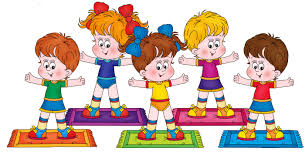 г. Сургут МБДОУ №31 «Снегирёк» Инструктор по физ. культуреСкворцова Алена ОлеговнаКосолапостьУпражнения в ХОДЬБЕ.«Шаг балерины» - выставить мысок одной ноги, выдвигая пяточку вперед, колени прямые. Сделать шаг и выполнить шаг другой ногой (14-16 шагов)Ходьба, сильно расставляя мыски в стороны (14-16 шагов)Ходьба на мысках. Мыски повернуты в сторону (14-16 шагов)Ходьба на пятках. Мыски повернуты в сторону (14-16 шагов)Ходьба поперек гимнастической палки (диаметр 1,5-2 см). Пятки касаются пола (10-12 шагов)Ходьба вдоль гимнастической палки, мыски в стороны (10-12 шагов)Ходьба с полусогнутыми ногами в коленках. Колени и мыски направлены вперед, параллельно друг другу (14-16 шагов)Прыжки с продвижением вперед, разводя мыски в стороны (6-8 раз)Нарушение осанкиУпражнения в ходьбеРуки на затылке, локти в стороны.  Ходьба на носках с высоким подниманием коленей (30-40 сек.)Руки в стороны.  Ходьба с подниманием ног на 90 градусов, не сгибая колени (30-40 сек.)Исходное положение – СТОЯ, ноги на ширине плеч.Руки внизу, встать на мыски, одновременно поднимая руки вверх через сторону (3-4 раза)Руки за головой, поочередное поднимание вперед  ног, согнутых в коленках (6-8 раз)Соединить  руки в замок за спиной на уровне лопаток (4-6 раз)Исходное положение – ЛЕЖА НА СПИНЕ, руки за головой или вдоль туловища.Поочередное поднимание прямых ног вверх (8-10 раз)Согнуть ноги в коленках, упираясь пятками о пол. Поднимание и опускание таза (4-6 раз)Поднимание ног, согнутых в коленках.  Прижимание коленок к груди (4-6 раз)Исходное положение – ЛЕЖА НА ЖИВОТЕ.Руки вдоль туловища ладонями вниз.  Поочередное приподнимание прямых ног с задержкой в верхнем положении 3-5 секунд (4-6 раз) Руки за головой.  Прогибаясь, поднять верхнюю часть туловища с задержкой в верхнем положении 3-5 секунд (4-6 раз)Исходное положение – стоя возле турника либо гимнастической лестницы. Вис на высокой перекладине, без резких движений и раскачиваний (0,5-1 минута).СколиозИсходное положение – СТОЯ, ноги на ширине плеч.Руки  на плечах.  Поочередное отведение ног назад на мыски, поворачиваясь противоположным плечом назад(10-12 раз)Руки сзади в замок.  Наклониться вперед, не разжимая рук, поднять их сзади вверх (4-6 раз)Исходное положение – ЛЕЖА НА ЖИВОТЕ.Руки под подбородком. Прогнуться в спине, вытянув руки в сторону (4-6 раз)Руки вверху по отношению к туловищу. Прогнуться в спине, выполняя руками и ногами с крестные движения «Ножницы» (8-10 раз)Руки вверху по отношению к туловищу. Прогибы в спине, поочередно поднимая вверх сзади противоположные руки и ноги (6-8 раз)Исходное положение – ЛЕЖА НА ЖИВОТЕИмитация велосипедных движений ногами (15-30 раз)Руки в стороны, ноги согнуты в коленях и прижаты к груди. Повороты туловища в стороны, не отрывая лопатки от пола.  Коленками стараться пола (4-6 раз)Исходное положение – СТОЯ НА ЧЕТВЕРЕНЬКАХ.Поочередные махи ногами назад вверх, выпрямляя колени (8-10раз)Поочередные прогибания и сгибания спины «Кошечка» (8-10 раз)Шаги руками вперед, прогибаясь в спине (4-6 раз) Исходное положение – стоя возле турника или гимнастической лестницы Вис либо на двух, либо на одной руке  поочередно (0,5-1 минута)ПлоскостопиеИсходное положение - СТОЯ, ноги на ширине плеч, руки на поясе.Не отрывая стопы от пола, выполнять повороты корпусом влево и вправо(8-10 раз)Поочередное поднимание ног, согнутых в коленках, сильно потянув мыски (10-12 раз)Поднимания на мыски с упором на наружный край стопы (10-12 раз)Перекатывания с пяток на мыски и обратно (8-10 раз)Захват пальцами ног небольших предметов с пола и приподнимание их как можно выше. Руками можно держаться за опору, либо они могут свободно балансировать, удерживая равновесие (10-12 раз)Встать мысками на небольшую возвышенность, руками взяться за упор. Поднимание и опускание туловища на носочках, пятки навесу. (8-10 раз)Прокатывание массажного мяча (диаметр 5-10см) вперед-назад поочередно двумя ногами. Ногу не отрывать от мячика.  Удерживать равновесие (8-10 раз)Исходное положение - СИДЯ на стуле. Плечи должны быть расправленными, спинка прямая. Кисти можно положить на бедра или  талию.Разведение и сведение пяточек, не отрывая мыски от пола (12-15 раз)Перемещение стоп вперед и назад, подгибая и разгибая пальцы ног (6-8 раз)Захват стопами массажного мячика (диаметр 5-10см), приподнимая его над полом (8-10 раз)Сдавливание поочередно ступнями массажного мячика, сильно напрягая мышцы. Чередовать упражнение с полным расслаблением мышц стопы (8-10 раз)Прокатывание гимнастической палки ступнями вперед и назад (10-12 раз)